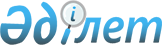 Азаматтық қызметші болып табылатын және ауылдық жерде жұмыс істейтін әлеуметтік қамсыздандыру, білім беру, мәдениет, спорт және ветеринария саласындағы мамандарға жиырма бес пайызға жоғарылатылған лауазымдық айлықақылар мен тарифтік ставкаларды белгілеу туралы
					
			Күшін жойған
			
			
		
					Қостанай облысы Меңдіқара ауданы мәслихатының 2015 жылғы 29 шілдедегі № 319 шешімі. Қостанай облысының Әділет департаментінде 2015 жылғы 18 тамызда № 5807 болып тіркелді. Күші жойылды - Қостанай облысы Меңдіқара ауданы мәслихатының 2016 жылғы 19 қаңтардағы № 380 шешімімен

      Ескерту. Күші жойылды - Қостанай облысы Меңдіқара ауданы мәслихатының 19.01.2016 № 380 шешімімен (қол қойылған күнінен бастап қолданысқа енгiзiледi).      Қазақстан Республикасының 2007 жылғы 15 мамырдағы Еңбек кодексінің 238-бабы 2-тармағына, «Қазақстан Республикасындағы жергілікті мемлекеттік басқару және өзін-өзі басқару туралы» 2001 жылғы 23 қаңтардағы Қазақстан Республикасы Заңының 6-бабына сәйкес, Меңдіқара аудандық мәслихаты ШЕШІМ ҚАБЫЛДАДЫ:



      1. Азаматтық қызметші болып табылатын және ауылдық жерде жұмыс істейтін әлеуметтік қамсыздандыру, білім беру, мәдениет, спорт және ветеринария саласындағы мамандарға қызметтiң осы түрлерiмен қалалық жағдайда айналысатын азаматтық қызметшiлердiң айлықақыларымен және ставкаларымен салыстырғанда аудандық бюджет қаражаты есебінен жиырма бес пайызға жоғарылатылған лауазымдық айлықақылар мен тарифтік ставкалар белгіленсін.



      2. Күші жойылды деп танылсын:



      аудандық мәслихаттың 2013 жылғы 25 қазандағы № 184 «Азаматтық қызметші болып табылатын және ауылдық жерде жұмыс істейтін әлеуметтік қамсыздандыру, білім беру, мәдениет және ветеринария саласындағы мамандарға жиырма бес пайызға жоғарылатылған лауазымдық айлықақылар мен тарифтік ставкаларды белгілеу туралы» шешімі (Нормативтік құқықтық актілерді мемлекеттік тіркеу тізілімінде № 4295 тіркелген, 2013 жылғы 28 қарашада «Меңдіқара үні» газетінде жарияланған);



      аудандық мәслихаттың 2014 жылғы 19 наурыздағы № 224 «Мәслихаттың 2013 жылғы 25 қазандағы № 184 «Ауылдық жерде жұмыс істейтін әлеуметтік қамсыздандыру, білім беру, мәдениет саласының азаматтық қызметшілеріне жиырма бес процентке жоғары лауазымдық жалақылар мен тарифтік ставкаларды белгілеу туралы» шешіміне өзгерістер енгізу туралы» шешімі (Нормативтік құқықтық актілерді мемлекеттік тіркеу тізілімінде № 4593 тіркелген, 2014 жылғы 24 сәуірде «Меңдіқара үні» газетінде жарияланған).



      3. Осы шешім алғашқы ресми жарияланған күнінен кейін күнтізбелік он күн өткен соң қолданысқа енгізіледі.      Сессия төрайымы                            М. Гизбрехт      Аудандық

      мәслихаттың хатшысы                        В. Леонов      КЕЛІСІЛГЕН:      «Меңдіқара ауданының экономика

      және бюджеттік жоспарлау бөлімі»

      мемлекеттік мекемесі басшысының

      міндетін атқарушы

      ___________ Н. Тимашова

      29 шілде 2015 жыл
					© 2012. Қазақстан Республикасы Әділет министрлігінің «Қазақстан Республикасының Заңнама және құқықтық ақпарат институты» ШЖҚ РМК
				